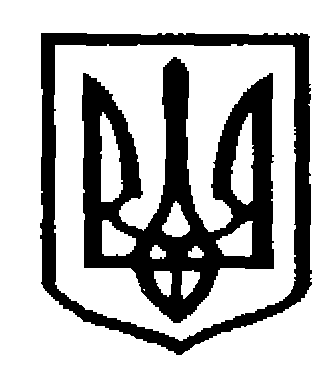 У К Р А Ї Н АЧернівецька міська радаУправлiння  освітивул. Героїв Майдану, 176, м. Чернівці, 58029 тел./факс (0372) 53-30-87  E-mail: osvitacv@gmail.com  Код ЄДРПОУ №02147345Надсилаємо лист  Департаменту освіти і науки Чернівецької ОВА від 06.04.2022 № 01-34/613 та рекомендації щодо виявлення та реагування на випадки жорстокого поводження з дітьми в умовах воєнного стану, які розроблені Міністерством соціальної політики у співпраці з Міністерством  внутрішніх справ України для використання в роботі.Начальник відділу  загальної				Олена КУЗЬМІНА середньої освітиІрина ЗАСТАНКЕВИЧ8.04.2022 № 01-31/745Керівникам  закладів освіти